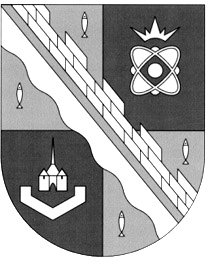 администрация МУНИЦИПАЛЬНОГО ОБРАЗОВАНИЯ                                        СОСНОВОБОРСКИЙ ГОРОДСКОЙ ОКРУГ  ЛЕНИНГРАДСКОЙ ОБЛАСТИпостановлениеот 24/04/2017 № 909О разработке проекта бюджета  Сосновоборского городского округа на 2018-2020 годыВ соответствии с Федеральным законом от 06.10.2003 № 131- ФЗ «Об общих принципах организации местного самоуправления в Российской Федерации», Положением о бюджетном процессе в Сосновоборском городском округе, утвержденным решением совета депутатов от 20.11.2007 № 143 (с изменениями), постановлением администрации Сосновоборского городского округа от 27.05.2008                      № 762 «О порядке и сроках составления проекта бюджета Сосновоборского городского округа на очередной финансовый год и плановый период», администрация Сосновоборского городского округа п о с т а н о в л я е т:1. Главным распорядителям и получателям бюджетных средств приступить к разработке проекта бюджета Сосновоборского городского округа на 2018-2020 годы.2. Утвердить План-график разработки проекта бюджета Сосновоборского городского округа на 2018-2020 годы (Приложение).3. Комитету финансов Сосновоборского городского округа организовать работу по разработке проекта бюджета Сосновоборского городского округа на                    2018-2020 годы.        4. Общему отделу администрации (Баскакова К.Л.) обнародовать настоящее постановление на электронном сайте городской газеты «Маяк».       5. Пресс-центру администрации (Арибжанов Р.М.) разместить настоящее постановление на официальном сайте Сосновоборского городского округа.6. Постановление вступает в силу со дня  официального обнародования.7. Контроль за исполнением настоящего постановления оставляю за собой.  Глава администрации Сосновоборского городского округа                                                             В.Б.Садовский                                                                 Исп. Попова Т.Р. (КФ)Тел.2-43-52; ЛЕСОГЛАСОВАНО: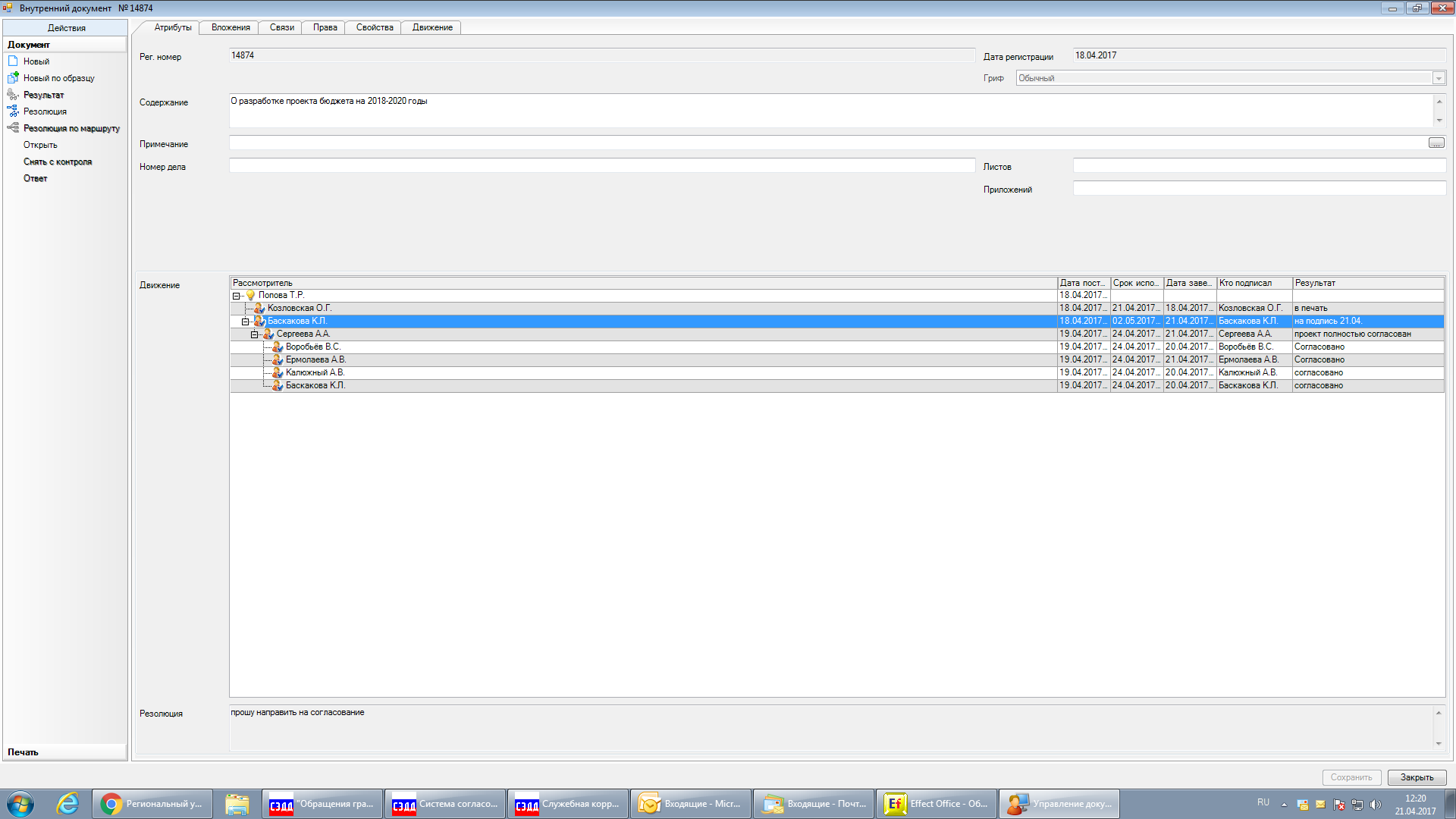 Рассылка:Общий отдел,  КУМИ, КСЗН, КФ. КО,все структурные подразделения администрации, Скавронская Ю.Ю., Воробьев В.С., Калюжный А.В., Подрезов В.Е.утвержден                                                                                                   постановлением администрации                                                                                        Сосновоборского городского округаот 24/04/2017 № 909               (Приложение) ПЛАН-ГРАФИКразработки проекта бюджета Сосновоборского городского округа на 2018 - 2020 годы№ п/пНаименование мероприятия, документа, показателяИсполнительСрокисполнения(2017 год)Получатель информацииПредставление информации об оценке эффективности  муниципальных  программ  за   2016 годОтдел экономического развитиядо 10 мартаКомиссия по бюджетным проектировкамСогласование коэффициентов индексации  расходов, необходимых для заполнения   фрагментов   реестров расходных обязательств  бюджетополучателей
и составления бюджетов  субъектов бюджетного планирования
на 2018-2020 годы         Комитет финансовпо мере поступления данных от КФ ЛО(май)Главные распорядители,    получатели бюджетных средствФрагменты реестров расходных обязательств, подлежащих исполнению за счет средств местного и областного бюджетов, на 2018-2020 годыГлавные распорядители бюджетных средствпо запросу комитета финансов (в зависимости от установленного срока представления отчета в комитет финансов Ленинградской области)Комитет финансовФормирование в «АЦК-Планирование» планового реестра расходных обязательств на 2018-2020 годыГлавные распорядители бюджетных средствпо запросу комитета финансов (в зависимости от установленного срока представления отчета в комитет финансов Ленинградской области)Комитет финансовПлановый реестр расходных обязательств, подлежащих исполнению за счет средств местного и областного бюджетов, на 2018-2020 годыКомитет финансовпо запросу комитета финансов Ленинградской областиКомитет финансов Ленинградской областиПредоставление данных индексации  тарифов на жилищные и коммунальные услуги для учреждений бюджетной сферы Сосновоборского городского округа на 2018-2020 годы  и рекомендуемых индексов - дефляторов для перерасчета капитальных вложений по объектам адресной инвестиционной программы за счет местного бюджета.          Отдел экономического развитияпо мере поступления данных от Правительства ЛО(май)Комитет финансовПроведение подготовительных работ в «АЦК-Планирование - 2018». Перегрузка в «АЦК-Планирование - 2018» бюджетных ассигнований на 2019 и 2020 годы.Комитет финансовв соответствии со сроками, определенными КФ ЛО (в связи с централизацией ПК «АЦК-Планирование») ориентировочно- до 10 июляМетодические рекомендации по формированию предельных объемов бюджетных ассигнований из бюджета Сосновоборского городского округа на 2018-2020 годы. Комитет финансовдо 23 июняКомитеты и отраслевые отделы администрации, получатели бюджетных средств  (казенные учреждения)Определение основных подходов к формированию бюджетной политики на 2018-2020 годы в части: - процента дефицита местного бюджета от собственных доходов на 2018-2020 годы;- размера расчетной величины для расчета окладов работников муниципальных бюджетных и казенных учреждений;-размера индексации месячного денежного содержания муниципальных служащих;-индексации прочих расходов;-бюджетных инвестиций;-дорожного фондаКомитет финансовпо согласованию с комиссией по бюджетным проектировкамкомиссия по бюджетным проектировкамНаправление общих (предельных) объемов бюджетных ассигнований на исполнение расходных обязательств в 2018 году и размеры индексации расходов на 2019 и 2020 годыКомитет финансовдо 29 июняГлавные распорядители бюджетных средств, комитеты и отраслевые отделы администрацииРазработка (уточнение) методик определения нормативных затрат на оказание муниципальных услуг и нормативных затрат на содержание имущества муниципальными учреждениямиКомитеты и отраслевые (функциональные) подразделения администрациидо 23 июняКомитет финансовОбоснования бюджетных ассигнований в соответствии с методикой планирования бюджетных ассигнований, утвержденной распоряжением комитета финансов от 15.07.2016. № 21-р «Об утверждении порядка и методики планирования бюджетных ассигнований бюджета Сосновоборского городского округа Ленинградской области», с пояснительными записками на 2018 и 2019 годы и распределение бюджетных ассигнований на 2020 год по разделам, подразделам, целевым статьям и видам расходов. Комитеты и отраслевые (функциональные) подразделения администрации, получатели бюджетных средств  (казенные учреждения)до 7 июляГлавные распорядители бюджетных средствОбоснования бюджетных ассигнований в соответствии с методикой планирования бюджетных ассигнований, утвержденной утвержденной распоряжением комитета финансов от 15.07.2016. № 21-р «Об утверждении порядка и методики планирования бюджетных ассигнований бюджета Сосновоборского городского округа Ленинградской области», с пояснительными записками Главные распорядители,   получатели бюджетных средствдо 21 июляКомитет финансовФормирование в АЦК-планирование бюджетных заявок главных распорядителей бюджетных средств, главных администраторов доходов на 2018-2020 годыГлавные администраторы доходов бюджета, главные распорядителиориентировочно - до 31 июляКомитет финансов15.1.Представление перечня субсидий юридическим лицам (за исключением субсидий муниципальным бюджетным и автономным учреждениям), индивидуальным предпринимателям, физическим лицам-производителям товаров, работ, услуг, планируемых представлению в 2017-2019 годах15.2. Проекты порядков предоставлениясубсидий из бюджета Сосновоборскогогородского округа в 2018-2020 годах.15.3.Проекты нормативных актов об утверждении нормативных затрат на оказание муниципальных услуг и нормативных затрат на содержание имущества муниципальными учреждениями и муниципальных заданий по бюджетным и автономным учреждениям на 2018-2020  годы.Комитеты и отраслевые отделы администрациидо 22 июляКомитет финансовПредложения по внесению изменений в нормативно – правовые акты совета депутатов о предоставлении льгот по уплате налоговых и неналоговых платежей в бюджет Сосновоборского городского округа Главные администраторы доходов бюджетадо 14 июляКомитет финансовПрогноз доходов бюджета Сосновоборского городского округа от перечисления части прибыли муниципальных предприятий на 2018-2020 годы. Пояснительная записка с обоснованием и расчётамиКУМИдо 14 июляКомитет финансовПрогноз доходов бюджета Сосновоборского городского округа от использования имущества, находящегося в муниципальной собственности, на 2018-2020 годы. Пояснительная записка с обоснованием и расчётами КУМИдо 14 июляКомитет финансовПрогнозный план (программа) приватизации (продажи) муниципального имущества Сосновоборского городского округа на 2018-2020 годы  КУМИдо 14 июляКомитет финансовУтверждение нормативно правового акта об установлении ставки арендной платы за помещения           КУМИдо 14 июляКомитет финансов16.1 Прогноз доходов  бюджета Сосновоборского городского округа на 2018-2020 годы  16.2. Реестр источников доходов бюджета по закрепленным за главным администратором доходов бюджета источникам доходов на основании перечня источников доходов бюджетов бюджетной системыГлавные администраторы доходов бюджетадо 14 июляКомитет финансовРасчеты по видам доходных источников бюджета и источникам финансирования дефицита бюджета Сосновоборского городского округа на 2018 – 2020 годы. Пояснительная записка с обоснованием и расчётамиГлавные администраторы доходов бюджета, главные администраторы источников финансирования дефицита  бюджетадо 14 июляКомитет финансов Оценка поступления доходов в текущем финансовом году. Пояснительная записка с обоснованием и расчётами.Главные администраторы доходов бюджетадо 14 июляКомитет финансовПроекты муниципальных программ, планируемых  к финансированию в 2018-2020 годах.Отраслевые (функциональные) органы администрациидо 3 июляОтдел экономического развитияПеречень проектов  муниципальных  программна 2018-2020 годы Отдел экономического развитиядо 01 августаКомитет финансов26.1.Основные показатели прогноза социально-экономического развития Сосновоборского городского округа на 2018-2020 годы (с пояснительной запиской)26.2.Прогноз социально-экономического развития городского округа на долгосрочный период (шесть и более лет).Отдел экономического развитияпо п.26.1 до 08 августапо п.26.2 в сроки, согласованные с Правительством Ленинградской областиКомитет финансов26Предварительные итоги за истекший период текущего финансового года и ожидаемые итоги социально-экономического развития Сосновоборского городского округа за текущий 2017 год Отдел экономического развитиядо 08 августаКомитет финансов27Анализ сводных бюджетных заявок главных распорядителей бюджетных средств, главных администраторов доходов на 2018-2020 годы, составление свода (в том числе, в АЦК- планирование).Комитет финансовдо 15 августаКомиссия по бюджетным проектировкам28Изменения общих объемов бюджетных ассигнований на 2018 и 2019 год, общие объемы бюджетных ассигнований на 2020 год в разрезе главных распорядителей бюджетных средств по действующим и принимаемым обязательствам  Комитет финансовдо 15 августаКомиссия по бюджетным проектировкам29Проект перечня муниципальных  программ, финансируемых из местного бюджетаКомитет финансовдо 15 августаКомиссия по бюджетным проектировкам30Итоги ожидаемого исполнения Адресной инвестиционной программы за счет средств бюджета Сосновоборского городского округа в текущем финансовом году    Комитет поуправлению жилищно – коммунальным хозяйствомдо 1 августаКомитет финансов31Проект Адресной инвестиционной программы за счет средств бюджета Сосновоборского городского округа на очередной финансовый год и плановый период.Комитет поуправлению жилищно – коммунальным хозяйствомдо 1 августаКомитет финансов32Прогноз основных характеристик бюджета Сосновоборского городского округа на 2018-2020 годы (по доходам и расходам)Комитет финансовдо 15 августаКомиссия по бюджетным проектировкам33Основные направления бюджетной  политики и налоговой политики на 2018-2020 годы   Комитет финансовв сроки, согласованные с комиссией по бюджетным проектировкамКомиссия по бюджетным проектировкам34Расчетные показатели к проекту бюджета Сосновоборского городского округа на 2017-2019 годы в разрезе бюджетополучателей                        Комитет финансовдо 15 августаКомиссия по бюджетным проектировкам35Заседания комиссии по бюджетным проектировкам («ручейки» с отраслевыми (функциональными) подразделениями администрации).принятие решения:-по объему доходов бюджета на 2018-2020 годы;-по объему бюджетных ассигнований главных распорядителей бюджетных средств на 2018-2020 годы в целом;-по заявкам главных распорядителей бюджетных средств, выходящим за пределы объема бюджетных ассигнований, рекомендованных методическим письмом комитета финансов с учетом применения индексов-дефляторовКомиссия по бюджетным проектировкамс 15 по 31 августа36Предоставление информации о субвенциях, субсидиях и межбюджетных трансфертах по Сосновоборскому городскому округу планируемых на 2018 – 2020 годыКомитет финансовпосле получения информации от КФ ЛОКомиссия по бюджетным проектировкам37Утверждение  муниципальных  программ и планов реализации муниципальных программГлавные распорядителидо 3 октябряОтдел экономического развития39Реестр утвержденных муниципальных  программ Отдел экономического развитиядо 7 октябряКомитет финансов40Представление  проектов нормативно-правовых актов администрации Сосновоборского городского округа, определяющих порядок представления перечня субсидий юридическим лицам (за исключением субсидий муниципальным бюджетным и автономным учреждениям),индивидуальным предпринимателям, физическим лицам-производителям товаров, работ, услуг  Комитеты и отраслевые отделы администрациидо 10 октябряКомитет финансов41Рассмотрение и согласование материалов и документов, необходимых для составления проекта бюджета Сосновоборского городского округа на 2018-2020 годы.           Комиссия по бюджетным проектировкамдо 17 октябряКомитет   финансов42Переформирование бюджетных заявок, сводных заявок с учетом работы согласительной комиссии по бюджетуГлавныеадминистраторы доходов бюджета, главные распорядителине позднее21 октября(по мере поступления решений от согласительной комиссии)Комитет финансов4341.1.Завершение работы над проектом бюджета Сосновоборского городского округа на 2018-2020 годы и передача его на рассмотрение, согласование и одобрение главе администрации с одновременным предоставлением документов и материалов в соответствии с Положением о бюджетном процессе.41.2. Подготовка постановления администрации Сосновоборского городского округа «О проекте решения совета депутатов «О бюджете Сосновоборского городского округа на 2018 год и плановый период 2019 и 2020 годов»»Комитет финансовне позднее8 ноябряГлава администрации44Внесение  проекта  бюджета Сосновоборского городского округа на 2017-2020 годы с необходимыми документами и материалами на рассмотрение  совета депутатовАдминистрацияСосновоборского городского округане позднее10 ноябряСовет депутатов45Завершение работы по формированию бюджета в АЦК - планирование Комитет финансовДо конца финансового года, согласно порядку, установленному распоряжением комитета финансов 23.04.2012                № 18-рГлавные администраторы доходов бюджета, главные распорядители